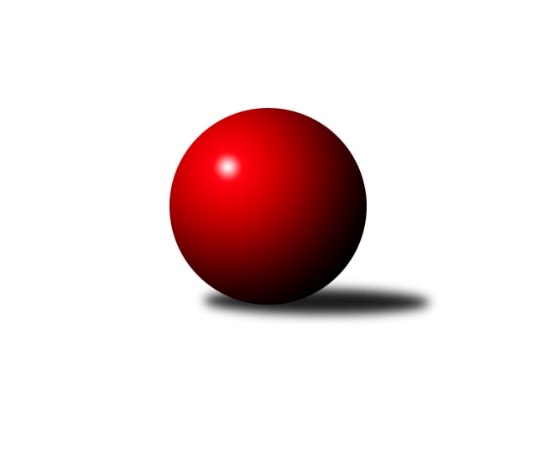 Č.8Ročník 2018/2019	4.11.2018Nejlepšího výkonu v tomto kole: 2479 dosáhlo družstvo: TJ RadliceMistrovství Prahy 2 2018/2019Výsledky 8. kolaSouhrnný přehled výsledků:KK Slavia D	- KK Slavia C	6:2	2291:2211	6.0:6.0	30.10.TJ Sokol Kobylisy C	- SK Uhelné sklady C	4:4	2248:2245	6.0:6.0	30.10.KK Slavia B	- KK Slavoj D	6:2	2413:2305	6.5:5.5	30.10.KK DP Praha A	- TJ Sokol Vršovice B	3:5	2414:2420	5.0:7.0	31.10.TJ Radlice	- KK Konstruktiva D	6:2	2479:2297	7.0:5.0	31.10.TJ Sokol Rudná C	- SK Uhelné sklady D	7:1	2367:2098	8.0:4.0	1.11.SK Uhelné sklady B	- SK Žižkov C		dohrávka		14.12.Tabulka družstev:	1.	KK Slavia D	8	7	1	0	45.5 : 18.5 	51.0 : 45.0 	 2388	15	2.	TJ Sokol Rudná C	7	6	0	1	37.5 : 18.5 	49.5 : 34.5 	 2371	12	3.	TJ Radlice	7	5	1	1	40.0 : 16.0 	50.0 : 34.0 	 2394	11	4.	KK Slavia B	8	5	1	2	39.0 : 25.0 	54.0 : 42.0 	 2331	11	5.	KK Slavoj D	8	4	1	3	38.0 : 26.0 	60.0 : 36.0 	 2389	9	6.	TJ Sokol Vršovice B	8	4	0	4	23.5 : 40.5 	35.5 : 60.5 	 2285	8	7.	SK Uhelné sklady C	8	3	1	4	28.0 : 36.0 	51.0 : 45.0 	 2310	7	8.	SK Uhelné sklady B	6	3	0	3	26.0 : 22.0 	40.0 : 32.0 	 2380	6	9.	SK Žižkov C	7	3	0	4	30.0 : 26.0 	51.0 : 33.0 	 2410	6	10.	SK Uhelné sklady D	7	3	0	4	21.0 : 35.0 	30.0 : 54.0 	 2243	6	11.	KK Konstruktiva D	7	2	0	5	22.0 : 34.0 	37.0 : 47.0 	 2380	4	12.	KK DP Praha A	8	1	2	5	26.0 : 38.0 	42.0 : 54.0 	 2296	4	13.	TJ Sokol Kobylisy C	8	1	1	6	23.0 : 41.0 	39.5 : 56.5 	 2245	3	14.	KK Slavia C	7	1	0	6	16.5 : 39.5 	33.5 : 50.5 	 2229	2Podrobné výsledky kola:	 KK Slavia D	2291	6:2	2211	KK Slavia C	Josef Kocan	 	 196 	 192 		388 	 0:2 	 393 	 	197 	 196		Přemysl Jonák	Michal Kocan	 	 178 	 196 		374 	 1:1 	 369 	 	180 	 189		Zdeněk Novák	Milan Mareš ml.	 	 210 	 214 		424 	 2:0 	 365 	 	185 	 180		Karel Bernat	Jiří Kryda ml.	 	 180 	 168 		348 	 1:1 	 344 	 	192 	 152		Karel Myšák	Jan Kryda	 	 222 	 183 		405 	 1:1 	 380 	 	168 	 212		Tomáš Jiránek	Jiří Kryda st.	 	 192 	 160 		352 	 1:1 	 360 	 	183 	 177		Petr Knaprozhodčí: Nejlepší výkon utkání: 424 - Milan Mareš ml.	 TJ Sokol Kobylisy C	2248	4:4	2245	SK Uhelné sklady C	Jiří Zouhar	 	 161 	 170 		331 	 0:2 	 387 	 	189 	 198		Dana Školová	Jan Nowak	 	 157 	 205 		362 	 1:1 	 371 	 	192 	 179		Olga Brožová	Zdeněk Šrot	 	 198 	 191 		389 	 1:1 	 400 	 	196 	 204		Otakar Jakoubek	Anna Nowaková	 	 173 	 172 		345 	 0:2 	 388 	 	211 	 177		Jiří Bendl	Václav Jícha	 	 194 	 215 		409 	 2:0 	 330 	 	162 	 168		Eva Kozáková	Michal Matyska	 	 217 	 195 		412 	 2:0 	 369 	 	189 	 180		Miloslav Dušekrozhodčí: Nejlepší výkon utkání: 412 - Michal Matyska	 KK Slavia B	2413	6:2	2305	KK Slavoj D	Nikola Zuzánková	 	 203 	 212 		415 	 1:1 	 388 	 	208 	 180		Danuše Kuklová	Tomáš Rybka	 	 203 	 194 		397 	 1:1 	 350 	 	208 	 142		Kateřina Holanová	Lidmila Fořtová	 	 206 	 224 		430 	 1.5:0.5 	 394 	 	206 	 188		Markéta Baťková	Tomáš Tejnor	 	 178 	 194 		372 	 1:1 	 391 	 	217 	 174		Jan Šipl	Pavel Forman	 	 226 	 218 		444 	 2:0 	 394 	 	183 	 211		Vladimír Jahelka	Michal Fořt	 	 177 	 178 		355 	 0:2 	 388 	 	205 	 183		Blanka Koubovározhodčí: Nejlepší výkon utkání: 444 - Pavel Forman	 KK DP Praha A	2414	3:5	2420	TJ Sokol Vršovice B	Jindřich Málek	 	 207 	 186 		393 	 1:1 	 388 	 	189 	 199		Luboš Polák	Josef Málek	 	 198 	 207 		405 	 0:2 	 447 	 	214 	 233		Karel Holada	Jaroslav Vondrák	 	 184 	 191 		375 	 2:0 	 342 	 	167 	 175		Jiří Janata	Deno Klos	 	 217 	 210 		427 	 2:0 	 396 	 	205 	 191		Petr Finger	Jiří Brada	 	 202 	 204 		406 	 0:2 	 424 	 	213 	 211		Václav Papež	Jindřich Habada	 	 203 	 205 		408 	 0:2 	 423 	 	208 	 215		Jaroslav Havránekrozhodčí: Nejlepší výkon utkání: 447 - Karel Holada	 TJ Radlice	2479	6:2	2297	KK Konstruktiva D	Jan Kamín	 	 188 	 222 		410 	 1:1 	 400 	 	210 	 190		Jaroslav Pleticha ml.	Lukáš Lehner	 	 238 	 200 		438 	 2:0 	 396 	 	211 	 185		Jiří Čihák	Radek Lehner	 	 221 	 207 		428 	 2:0 	 333 	 	150 	 183		Jan Váňa	Leoš Kofroň	 	 197 	 178 		375 	 0:2 	 405 	 	200 	 205		Petr Mašek	Miloš Beneš ml.	 	 241 	 230 		471 	 2:0 	 364 	 	182 	 182		Šarlota Smutná	Marek Lehner	 	 168 	 189 		357 	 0:2 	 399 	 	193 	 206		Vojtěch Mácarozhodčí: Nejlepší výkon utkání: 471 - Miloš Beneš ml.	 TJ Sokol Rudná C	2367	7:1	2098	SK Uhelné sklady D	Irena Mikešová	 	 229 	 220 		449 	 2:0 	 321 	 	149 	 172		Stanislava Sábová	Eva Mařánková	 	 187 	 187 		374 	 1:1 	 361 	 	200 	 161		Jana Dušková	Štěpán Fatka	 	 188 	 153 		341 	 0:2 	 384 	 	205 	 179		Jitka Kudějová	Ludmila Erbanová	 	 215 	 209 		424 	 2:0 	 375 	 	197 	 178		Vlasta Nováková	Miluše Kohoutová	 	 184 	 192 		376 	 1:1 	 347 	 	194 	 153		Jaroslav Klíma	Jarmila Zimáková	 	 196 	 207 		403 	 2:0 	 310 	 	143 	 167		Petr Štichrozhodčí: Nejlepší výkon utkání: 449 - Irena MikešováPořadí jednotlivců:	jméno hráče	družstvo	celkem	plné	dorážka	chyby	poměr kuž.	Maximum	1.	Ludmila Erbanová 	TJ Sokol Rudná C	444.33	302.6	141.8	2.6	3/4	(467)	2.	Vlastimil Bočánek 	SK Uhelné sklady B	428.11	291.7	136.4	4.7	3/4	(448)	3.	Vladislav Škrabal 	SK Žižkov C	427.73	290.9	136.9	6.3	5/5	(478)	4.	Hana Křemenová 	SK Žižkov C	423.27	292.1	131.1	5.4	5/5	(483)	5.	Tomáš Kazimour 	SK Žižkov C	421.13	287.7	133.5	5.6	5/5	(442)	6.	Jaroslav Pleticha  ml.	KK Konstruktiva D	419.08	288.5	130.6	3.4	4/4	(465)	7.	Radek Lehner 	TJ Radlice	417.67	283.9	133.8	6.5	3/3	(447)	8.	Miloš Beneš  ml.	TJ Radlice	413.53	293.1	120.4	5.7	3/3	(471)	9.	Josef Kocan 	KK Slavia D	413.25	277.8	135.5	5.6	4/4	(442)	10.	Milan Mareš  ml.	KK Slavia D	412.60	285.5	127.1	8.2	4/4	(441)	11.	Jan Kamín 	TJ Radlice	411.53	278.7	132.9	4.2	3/3	(442)	12.	Lidmila Fořtová 	KK Slavia B	411.44	287.6	123.8	6.1	4/4	(431)	13.	Šarlota Smutná 	KK Konstruktiva D	409.63	291.1	118.5	7.8	4/4	(450)	14.	Jiří Sládek 	KK Slavia B	409.33	283.7	125.7	5.0	3/4	(431)	15.	Miloslav Dušek 	SK Uhelné sklady C	407.30	288.2	119.1	6.4	4/4	(465)	16.	Václav Papež 	TJ Sokol Vršovice B	407.19	286.4	120.8	9.0	4/5	(432)	17.	Kateřina Holanová 	KK Slavoj D	406.88	281.9	125.0	7.5	4/5	(437)	18.	Michal Matyska 	TJ Sokol Kobylisy C	406.65	283.0	123.7	7.7	4/4	(421)	19.	Pavel Forman 	KK Slavia B	405.95	277.1	128.9	4.8	4/4	(458)	20.	Miluše Kohoutová 	TJ Sokol Rudná C	405.94	281.8	124.1	6.4	4/4	(451)	21.	Petr Knap 	KK Slavia C	405.25	287.5	117.8	8.8	4/4	(431)	22.	Jan Kryda 	KK Slavia D	405.10	279.5	125.6	7.2	4/4	(456)	23.	Roman Tumpach 	SK Uhelné sklady B	403.88	288.1	115.8	9.0	4/4	(445)	24.	Zdeněk Novák 	KK Slavia C	403.08	288.7	114.4	8.2	3/4	(440)	25.	Pavel Váňa 	SK Žižkov C	402.67	275.8	126.9	6.5	5/5	(451)	26.	Vladimír Jahelka 	KK Slavoj D	401.80	287.0	114.8	8.2	5/5	(453)	27.	Jan Novák 	KK DP Praha A	401.78	278.7	123.1	6.4	3/4	(441)	28.	Jan Šipl 	KK Slavoj D	401.13	278.3	122.9	9.5	4/5	(426)	29.	Michal Kocan 	KK Slavia D	401.10	275.3	125.9	7.4	4/4	(420)	30.	Otakar Jakoubek 	SK Uhelné sklady C	400.67	287.2	113.5	11.3	3/4	(411)	31.	Jiří Čihák 	KK Konstruktiva D	400.63	290.7	109.9	8.3	4/4	(441)	32.	Irena Mikešová 	TJ Sokol Rudná C	400.58	281.8	118.8	6.1	4/4	(449)	33.	Jindřich Málek 	KK DP Praha A	400.30	270.7	129.6	5.8	4/4	(459)	34.	Dana Školová 	SK Uhelné sklady C	398.60	281.6	117.1	9.7	4/4	(420)	35.	Pavel Černý 	SK Uhelné sklady B	397.50	282.7	114.8	10.3	4/4	(437)	36.	Jaroslav Havránek 	TJ Sokol Vršovice B	396.45	286.0	110.5	11.9	5/5	(423)	37.	Jiří Brada 	KK DP Praha A	396.15	273.5	122.7	7.3	4/4	(427)	38.	Jarmila Zimáková 	TJ Sokol Rudná C	395.56	284.6	110.9	11.3	4/4	(444)	39.	Lukáš Lehner 	TJ Radlice	395.33	271.3	124.0	7.8	3/3	(438)	40.	Markéta Baťková 	KK Slavoj D	395.00	277.0	118.0	8.3	5/5	(429)	41.	Blanka Koubová 	KK Slavoj D	394.97	275.6	119.4	6.6	5/5	(444)	42.	Hana Poláčková 	TJ Sokol Rudná C	393.92	274.8	119.1	8.1	4/4	(420)	43.	Jiří Bendl 	SK Uhelné sklady C	393.85	269.2	124.7	6.4	4/4	(442)	44.	Jana Dušková 	SK Uhelné sklady D	391.10	279.7	111.4	8.9	5/5	(431)	45.	Václav Jícha 	TJ Sokol Kobylisy C	390.85	279.5	111.4	11.7	4/4	(437)	46.	Tomáš Pokorný 	SK Žižkov C	390.67	278.9	111.7	11.1	5/5	(417)	47.	Karel Turek 	TJ Radlice	390.00	264.0	126.0	11.0	2/3	(397)	48.	Markéta Rajnochová 	SK Uhelné sklady B	389.00	277.3	111.8	8.8	4/4	(418)	49.	Karel Holada 	TJ Sokol Vršovice B	387.60	275.6	112.1	10.7	5/5	(447)	50.	Petr Mašek 	KK Konstruktiva D	386.17	265.2	121.0	11.1	4/4	(412)	51.	Jan Váňa 	KK Konstruktiva D	383.54	283.8	99.8	19.5	4/4	(433)	52.	Jiří Kryda  st.	KK Slavia D	382.89	275.2	107.7	12.1	3/4	(410)	53.	Vlasta Nováková 	SK Uhelné sklady D	382.50	279.0	103.5	11.5	4/5	(409)	54.	Nikola Zuzánková 	KK Slavia B	382.25	264.6	117.7	8.4	4/4	(415)	55.	Petr Finger 	TJ Sokol Vršovice B	381.81	265.8	116.1	12.1	4/5	(427)	56.	Petr Míchal 	SK Uhelné sklady B	380.50	269.0	111.5	8.0	3/4	(389)	57.	Jiří Kryda  ml.	KK Slavia D	379.42	273.3	106.2	11.1	3/4	(410)	58.	Marek Lehner 	TJ Radlice	379.40	266.5	112.9	9.3	3/3	(421)	59.	Tomáš Rybka 	KK Slavia B	379.38	267.1	112.3	10.0	4/4	(427)	60.	Jaroslav Vondrák 	KK DP Praha A	379.19	267.8	111.4	7.8	4/4	(407)	61.	Jitka Kudějová 	SK Uhelné sklady D	378.87	265.6	113.3	10.3	5/5	(417)	62.	Vojtěch Máca 	KK Konstruktiva D	378.75	273.8	105.0	14.1	4/4	(399)	63.	Karel Erben 	TJ Sokol Kobylisy C	378.44	266.7	111.8	8.5	4/4	(402)	64.	Adam Rajnoch 	SK Uhelné sklady B	377.42	271.7	105.8	13.1	4/4	(409)	65.	Olga Brožová 	SK Uhelné sklady C	375.60	267.1	108.5	9.7	3/4	(413)	66.	Leoš Kofroň 	TJ Radlice	373.50	262.5	111.0	9.3	2/3	(404)	67.	Luboš Polák 	TJ Sokol Vršovice B	372.92	275.9	97.0	12.8	4/5	(417)	68.	Michal Fořt 	KK Slavia B	372.75	270.3	102.5	9.5	3/4	(402)	69.	Eva Kozáková 	SK Uhelné sklady C	371.38	261.5	109.9	10.1	4/4	(407)	70.	Milan Mareš  st.	KK Slavia D	366.89	261.9	105.0	11.8	3/4	(403)	71.	Karel Myšák 	KK Slavia C	366.42	263.3	103.1	10.8	3/4	(381)	72.	Deno Klos 	KK DP Praha A	366.17	265.1	101.1	11.5	3/4	(427)	73.	Josef Málek 	KK DP Praha A	365.80	265.8	100.1	12.8	4/4	(405)	74.	Libor Povýšil 	SK Uhelné sklady D	364.50	263.6	100.9	14.0	4/5	(389)	75.	Stanislava Sábová 	SK Uhelné sklady D	363.20	263.1	100.1	10.8	5/5	(412)	76.	Karel Bernat 	KK Slavia C	362.63	265.8	96.8	10.1	4/4	(374)	77.	Jan Nowak 	TJ Sokol Kobylisy C	362.58	266.3	96.3	11.0	3/4	(378)	78.	Přemysl Jonák 	KK Slavia C	360.67	262.0	98.7	13.0	3/4	(393)	79.	Petr Štich 	SK Uhelné sklady D	355.58	259.6	96.0	15.6	4/5	(426)	80.	Tomáš Tejnor 	KK Slavia B	355.25	259.0	96.3	12.8	3/4	(396)	81.	Tomáš Jiránek 	KK Slavia C	354.75	253.8	100.9	17.9	4/4	(411)	82.	Vladimír Kněžek 	KK Slavia C	352.83	261.4	91.4	15.0	4/4	(390)	83.	Eva Mařánková 	TJ Sokol Rudná C	352.81	259.4	93.4	14.7	4/4	(387)	84.	Zdeněk Šrot 	TJ Sokol Kobylisy C	352.13	263.8	88.4	16.1	4/4	(389)	85.	Jiří Zouhar 	TJ Sokol Kobylisy C	346.50	254.3	92.2	13.3	4/4	(374)	86.	Jiří Janata 	TJ Sokol Vršovice B	340.75	250.0	90.8	15.0	4/5	(359)	87.	Josef Habr 	SK Uhelné sklady C	333.50	251.3	82.2	18.7	3/4	(380)		Roman Hrdlička 	KK Slavoj D	424.67	285.7	139.0	6.6	3/5	(467)		Jaroslav Michálek 	KK DP Praha A	424.00	291.0	133.0	5.0	1/4	(424)		Miroslav Míchal 	SK Uhelné sklady B	418.25	291.0	127.3	7.0	2/4	(435)		Jindřich Habada 	KK DP Praha A	414.00	294.5	119.5	6.0	1/4	(420)		Zbyněk Lébl 	KK Konstruktiva D	412.00	318.0	94.0	13.0	1/4	(412)		Aleš Král 	KK Slavoj D	409.00	282.5	126.5	8.0	2/5	(439)		František Stibor 	TJ Sokol Kobylisy C	409.00	286.0	123.0	8.0	1/4	(409)		Danuše Kuklová 	KK Slavoj D	397.67	281.7	116.0	9.7	3/5	(406)		Vladimír Tala 	KK Slavia B	394.50	295.5	99.0	10.5	1/4	(418)		Luboš Maruna 	KK Slavoj D	392.89	272.6	120.3	7.0	3/5	(437)		Josef Hladík 	TJ Sokol Vršovice B	390.50	265.5	125.0	10.5	2/5	(426)		Jindra Kafková 	SK Uhelné sklady D	390.44	270.7	119.8	5.7	3/5	(419)		Karel Wolf 	TJ Sokol Vršovice B	389.33	277.3	112.0	9.0	3/5	(394)		Jiří Mudra 	SK Uhelné sklady B	375.75	268.5	107.3	9.3	2/4	(379)		Štěpán Fatka 	TJ Sokol Rudná C	375.50	264.5	111.0	13.5	2/4	(391)		Anna Nowaková 	TJ Sokol Kobylisy C	373.63	255.5	118.1	9.6	2/4	(398)		Jaroslav Klíma 	SK Uhelné sklady D	371.50	269.0	102.5	13.0	2/5	(396)		Petr Opatovsky 	SK Žižkov C	368.50	266.3	102.2	12.0	3/5	(410)		Miroslav Málek 	KK DP Praha A	368.00	270.0	98.0	12.0	1/4	(368)		Anna Novotná 	TJ Sokol Rudná C	358.00	251.0	107.0	15.0	1/4	(358)		Karel Svitavský 	TJ Sokol Vršovice B	352.00	256.0	96.0	15.0	1/5	(352)		Zdenka Cachová 	KK Konstruktiva D	352.00	262.0	90.0	14.0	1/4	(352)		Karolína Stellnerová 	SK Žižkov C	344.00	247.0	97.0	15.0	1/5	(344)		Milan Švarc 	KK DP Praha A	342.00	247.0	95.0	14.0	1/4	(342)		Ivo Vávra 	TJ Sokol Vršovice B	319.00	222.0	97.0	10.0	1/5	(319)		Ladislav Škabrada 	KK Slavoj D	317.00	233.0	84.0	11.0	1/5	(317)		Jaroslav Hron 	SK Žižkov C	281.00	219.0	62.0	23.0	1/5	(281)Sportovně technické informace:Starty náhradníků:registrační číslo	jméno a příjmení 	datum startu 	družstvo	číslo startu10207	Jindřich Habada	31.10.2018	KK DP Praha A	3x
Hráči dopsaní na soupisku:registrační číslo	jméno a příjmení 	datum startu 	družstvo	Program dalšího kola:9. kolo5.11.2018	po	17:00	SK Žižkov C - TJ Sokol Rudná C	5.11.2018	po	17:30	SK Uhelné sklady C - KK DP Praha A	6.11.2018	út	17:30	KK Slavia C - TJ Radlice	8.11.2018	čt	17:30	SK Uhelné sklady D - KK Slavia D	8.11.2018	čt	17:30	TJ Sokol Vršovice B - KK Slavia B	8.11.2018	čt	17:30	KK Slavoj D - SK Uhelné sklady B	8.11.2018	čt	19:00	KK Konstruktiva D - TJ Sokol Kobylisy C	Nejlepší šestka kola - absolutněNejlepší šestka kola - absolutněNejlepší šestka kola - absolutněNejlepší šestka kola - absolutněNejlepší šestka kola - dle průměru kuželenNejlepší šestka kola - dle průměru kuželenNejlepší šestka kola - dle průměru kuželenNejlepší šestka kola - dle průměru kuželenNejlepší šestka kola - dle průměru kuželenPočetJménoNázev týmuVýkonPočetJménoNázev týmuPrůměr (%)Výkon5xMiloš Beneš ml.Radlice A4716xMiloš Beneš ml.Radlice A119.744711xIrena MikešováRudná C4491xIrena MikešováRudná C117.314491xKarel HoladaVršovice B4472xMiroslav MíchalUS B112.114413xPavel FormanSl. Praha B4441xKarel HoladaVršovice B111.634471xMiroslav MíchalUS B4413xMilan Mareš ml.Slavia D111.494241xLukáš LehnerRadlice A4381xLukáš LehnerRadlice A111.35438